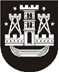 KLAIPĖDOS MIESTO SAVIVALDYBĖS TARYBASPRENDIMASDĖL KLAIPĖDOS MIESTO SAVIVALDYBĖS TARYBOS ANTIKORUPCIJOS KOMISIJOS pirmininko skyrimo2019 m. rugsėjo 26 d. Nr. T2-254KlaipėdaVadovaudamasi Lietuvos Respublikos vietos savivaldos įstatymo 15 straipsnio 1 dalimi, Klaipėdos miesto savivaldybės tarybos veiklos reglamento, patvirtinto Klaipėdos miesto savivaldybės tarybos 2016 m. birželio 23 d. sprendimu Nr. T2-184 „Dėl Klaipėdos miesto savivaldybės tarybos veiklos reglamento patvirtinimo“, 29.1 papunkčiu, atsižvelgdama į Klaipėdos miesto savivaldybės tarybos balsų skaičiavimo komisijos 2019 m. rugsėjo 26 d. slapto balsavimo dėl Rimanto Didžioko skyrimo Klaipėdos miesto savivaldybės tarybos Antikorupcijos komisijos pirmininku protokolą, Klaipėdos miesto savivaldybės taryba nusprendžia:1. Skirti Klaipėdos miesto savivaldybės tarybos Antikorupcijos komisijos pirmininku Rimantą Didžioką.2. Skelbti šį sprendimą Klaipėdos miesto savivaldybės interneto svetainėjeSavivaldybės merasVytautas Grubliauskas